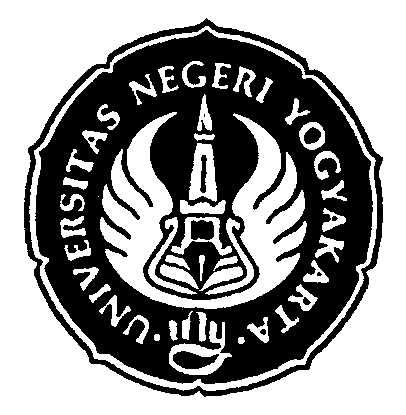 Oleh :Syukri Fathuddin AW, M.Pd.Wagiran, S.Pd., M.Pd.___________________________________________________________________DIBIAYAI OLEH DANA DIK-S UNIVERSITAS NEGERI YOGYAKARTA  SESUAI SURAT PERJANJIAN PELAKSANAAN PENELITIAN NOMOR: 1330c / J.35.15/PNBP/PL/2006 FAKULTAS TEKNIKUNIVERSITAS NEGERI YOGYAKARTA2007  ANALISIS HASIL TUGAS AKHIR SKRIPSI MAHASISWA JURUSAN PENDIDIKAN TEKNIK MESIN FT UNY TAHUN 2005AbstrakPenelitian ini bertujuan untuk memperoleh gambaran profil penelitian tugas akhir skripsi Tahun 2005, kesesuaian aspek metodologis, dan upaya yang perlu dilakukan  dalam meningkatkan kualitasnya.  Penelitian ini merupakan penelitian meta dengan populasi seluruh hasil penelitian tugas akhir skripsi tahun 2005.  Sampel diambil sama dengan populasi. Metode pengumpulan data menggunakan lembar pengamatan peta penelitian dan lembar amatan kesesuaian aspek metodologis. Instrumen diuji validitas isi dengan rational judgement. Data dianalisis secara deskriptif kuantitatif . Hasil analisis menunjukkan bahwa penelitian tugas akhir skripsi mahasiswa masih didominasi oleh penelitian deskriptif dan penelitian korelasional. Penelitian-penelitian jenis lain seperti action research, eksperimen, maupun analisis dokumen tidak banyak dilakukan Dilihat dari aspek kesesuaian aspek metodologis terdapat kecenderungan yang sama bahwa banyak peneliti kurang  memperhatikan atau melaporkan cara penentuan sampel, teknik sampling yang dilakukan, dan uji kualitas instrumen (validitas dan reliabilitas). Kelemahan lain adalah dalam aspek latarbelakang masalah dan identifikasi masalah. Upaya–upaya yang perlu dilakukan  dalam meningkatkan kualitas penelitian ke depan  perlu diprioritaskan pada penelitian tindakan (Action Research), penelitian kualitatif, perumusan latarbelakang dan identifikasi masalah, instrumentasi,  teknik sampling, validitas dan reliabilitas.  Kata kunci: analisis meta, penelitian, metodologi penelitian